INDICAÇÃO Nº 4882/2018 Sugere ao Poder Executivo Municipal que realize serviços de reparo e manutenção na tampa da rede de esgoto defronte ao nº 113 da Rua Elmer Vauchn , no bairro Santa Alice , neste município.Excelentíssimo Senhor Prefeito Municipal, Nos termos do Art. 108 do Regimento Interno desta Casa de Leis, dirijo-me a Vossa Excelência para sugerir que, por intermédio do Setor competente, que realize serviços de reparo e manutenção na tampa da rede de esgoto defronte ao nº 113 da Rua Elmer Vauchn , no bairro Santa Alice,  neste município. Justificativa:Conforme reinvindicação dos moradores, do no bairro Santa Alice da Rua Elmer Vauchn, os mesmo requerem serviços de reparo e manutenção na tampa da rede de esgoto, devido a maquina Patrol ter passado na referida rua e arrancado a tampa da rede de esgoto ficando a rede aberta no meio da via publica. Vale lembrar que o local é bastante transitado por veículos e pedestres, o que pode vir a ocasionar graves acidentes.Plenário “Dr. Tancredo Neves”, em 23 de outubro de 2.018.JESUS VENDEDOR-Vereador / Vice Presidente-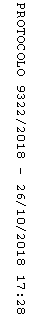 